The Skeletal System Laboratory ActivityStudent’s Name: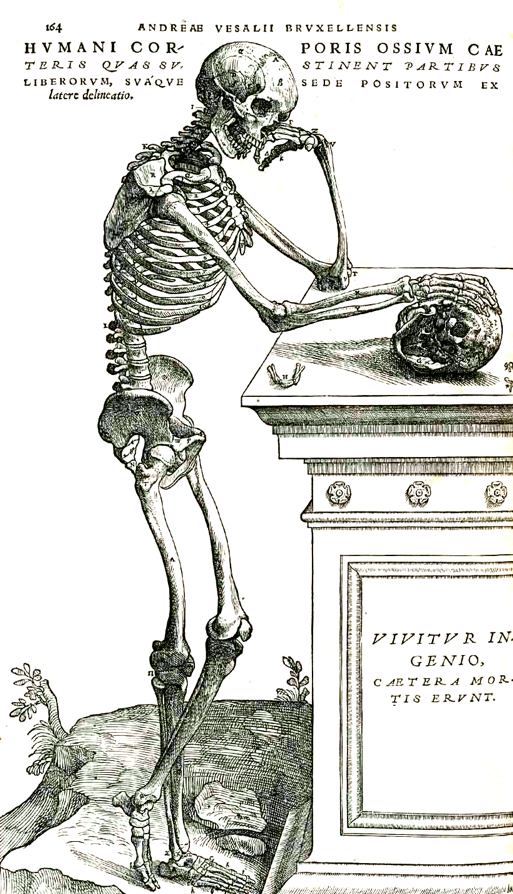 Date:ObjectivesDefine and differentiate between the axial skeleton and the appendicular skeletonIdentify the major bones and markings of the axial skeletonIdentify the major bones and markings of the appendicular skeletonBuild a skeleton using disarticulated bonesIntroductionThis laboratory activity will introduce the students to the bones and structures that form the human skeleton. The skeleton is the internal framework of the human body. It is composed 206 bones in the adult. The human skeleton can be divided into two portions: the axial skeleton and the appendicular skeleton. The axial skeleton is formed by the rib cage (vertebral column, ribs, and sternum), the skull, mandible, hyoid bone and the three ossicles (inside the ear). The appendicular skeleton, which is attached to the axial skeleton, is formed by the shoulder girdle, the pelvic girdle and the bones of the upper and lower limbs.The human skeleton performs six major functions; support, movement, protection, production of blood cells, storage of minerals, and endocrine regulation.Laboratory ActivityIn this lab, you will learn to identify the bones of the adult human skeleton, its processes, orientation and how they articulate with each other using sets of disarticulated and articulated skeletons.Part 1 – Identify the bones of the human skeleton. Label the bones using the images shown here.Axial Skeleton - Identify bones and structures of the skull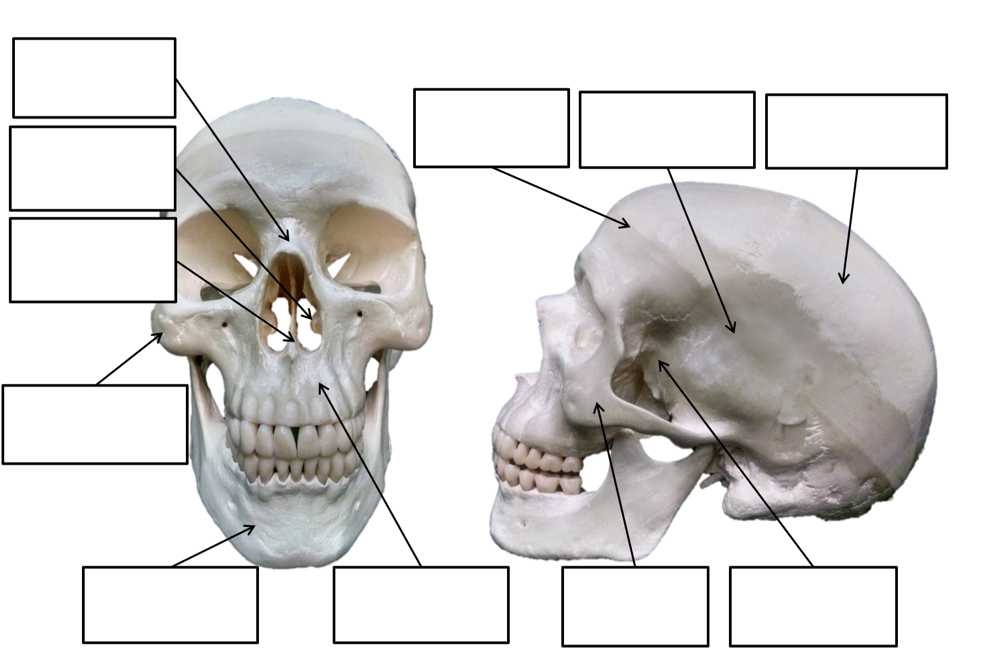 Label the following: 
Zygomatic bones; Lacrimal bones, Occipital bone; Coronal suture; Sagittal suture; Superior orbital notch/foramen; Inferior orbital foramen; Glabella; Superior orbital fissure; Inferior orbital fissure.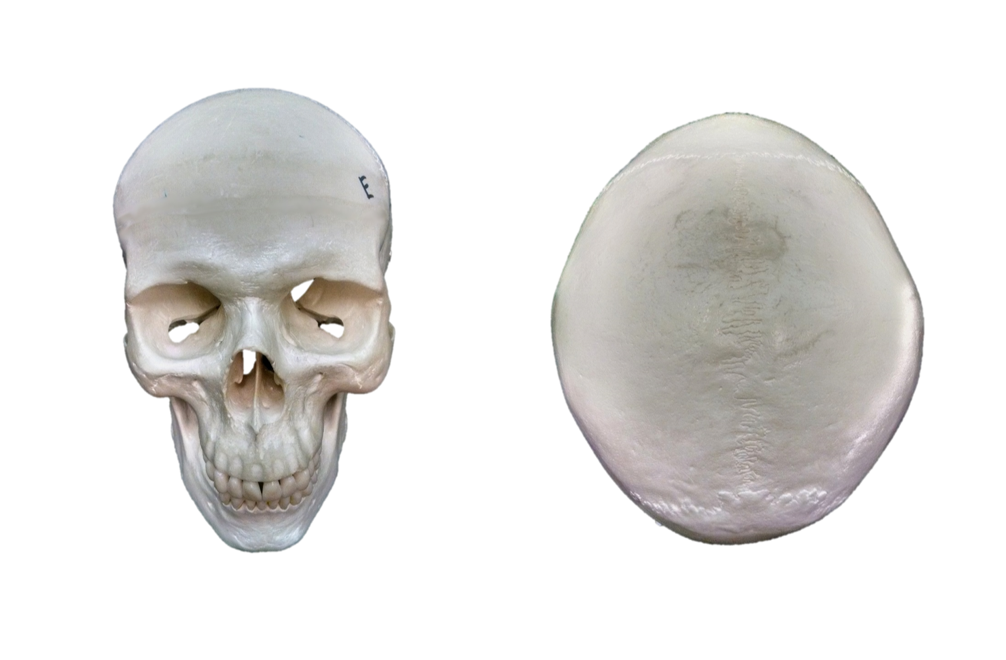 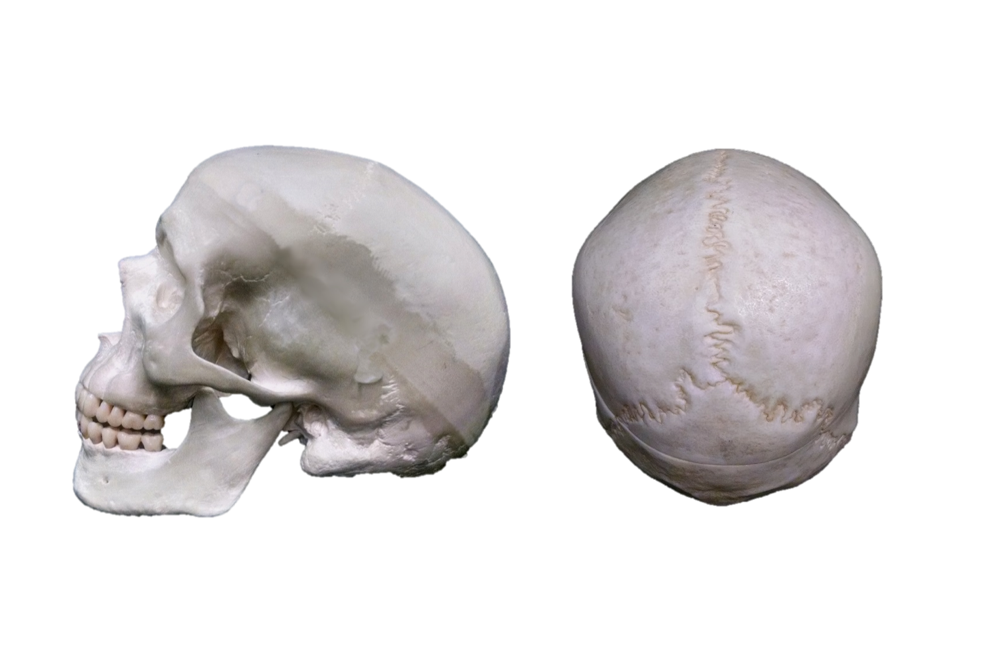 Label the following:  
Occipital bone; Parietal bone; Temporal bone; Sphenoid bone; Maxilla; Mandible; Zygomatic bone; External acoustic meatus; Mastoid process; Styloid process; Lambdoid suture; Squamous suture; Zygomatic process of the temporal bone; Temporal process of the zygomatic bone; Wormian (or sutural) bones.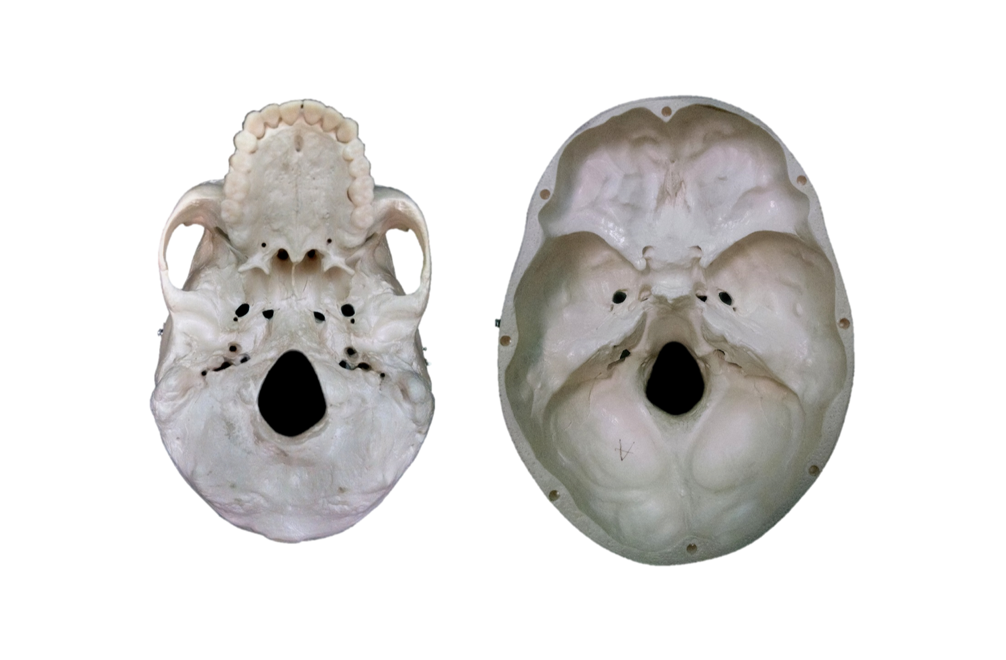 Label the following:  
Zygomatic arch; Lesser wing of the sphenoid; Sella turcica; Foramen ovale; Foramen spinosum; Foramen lacerum; Jugular foramen; Carotid canal; Foramen magnum; Internal acoustic meatus; Occipital condyle; Mandibular fossa; Ethmoid bone; Crista galli; Optic canal; Anterior cranial fossa; Middle cranial fossa; Posterior cranial fossa.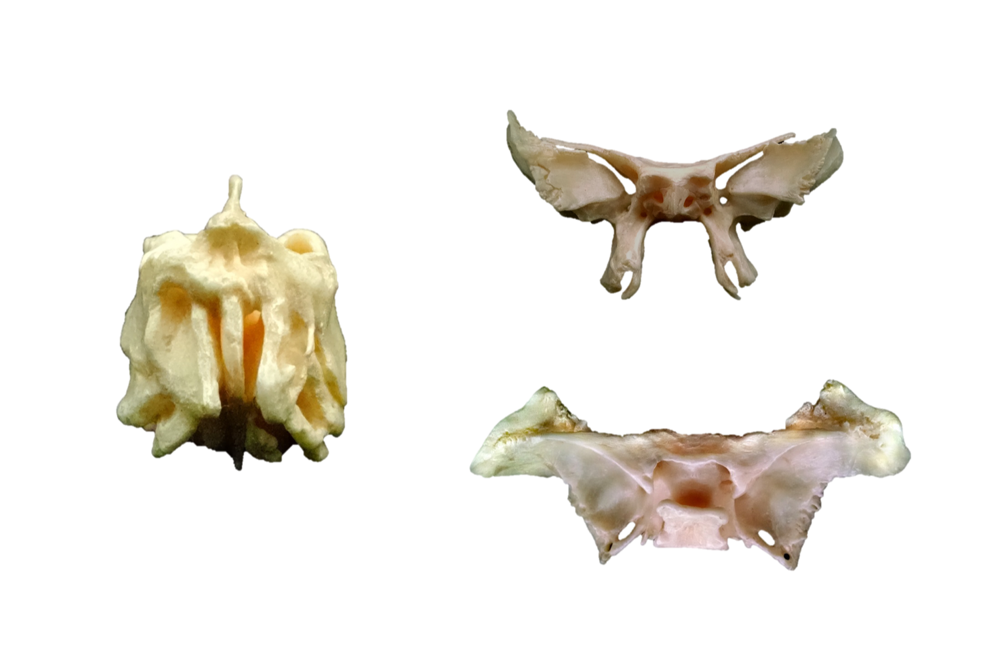 Label the following:  
Ethmoid bone: Perpendicular plate; Crista galli; Lateral masses.
Sphenoid bone: Lesser wing; Greater wing; Sella turcica; Pterygoid plates; Hypophyseal fossa.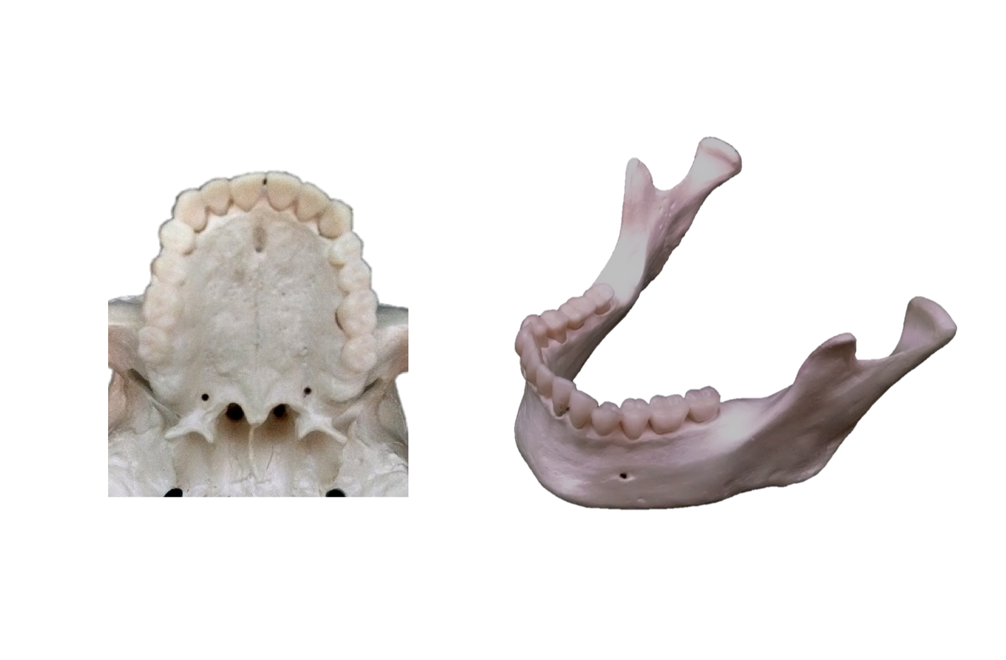 Label the following:    
Maxilla; Palatine bone; Pterygoid plates; Vomer, Greater palatine foramen, Incisive foramen
Mandible; Condylar process; Coronoid process; Mental foramen; Body of mandible; Ramus of mandible; Mandibular notch.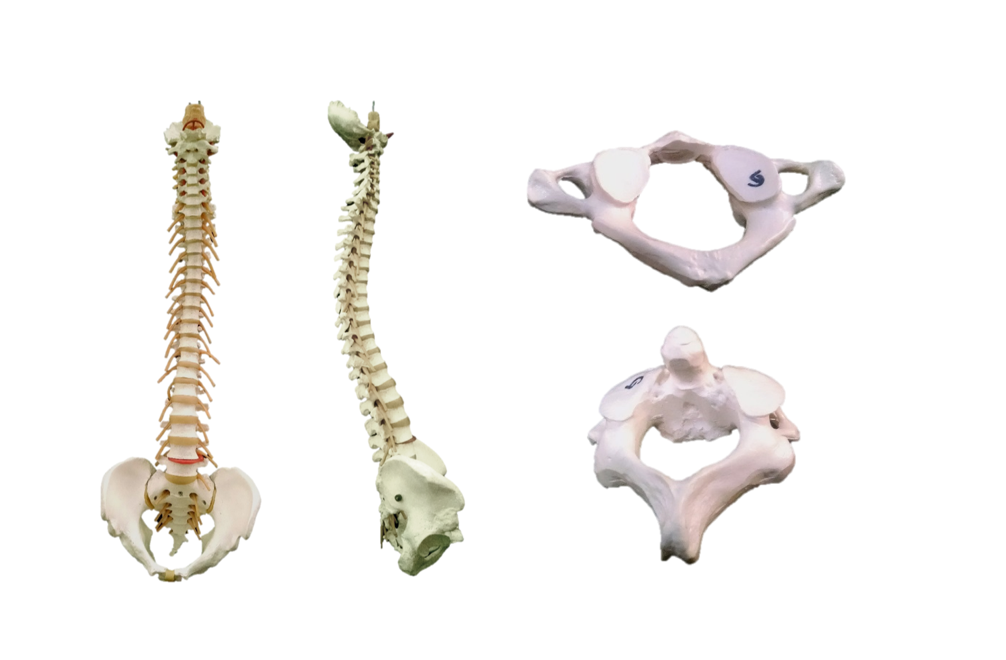 Label the following: 
Cervical vertebrae; Cervical curvature; Thoracic vertebrae; Thoracic curvature; lumbar vertebrae; Lumbar curvature; Sacrum; Coccyx; 7; 12; 5.
Atlas; Axis; Dens; C1; C2; Spinous process; Superior articular facet .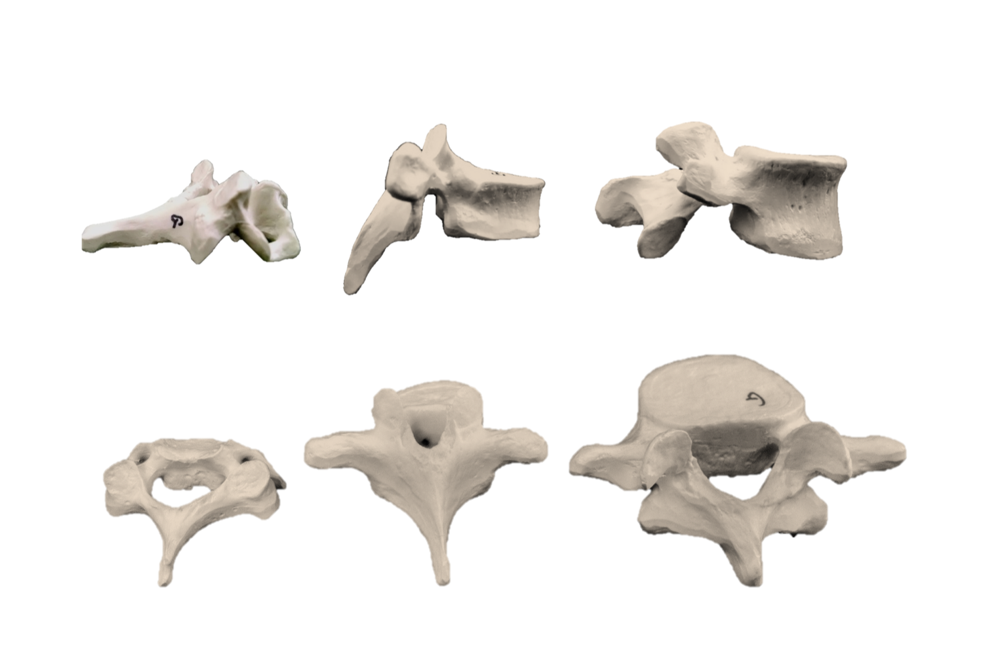 Label the following:  
Cervical vertebrae; Thoracic vertebrae; Lumbar vertebrae; Transverse foramen; Superior articular process; Inferior articular process; Costal demifacet; Vertebral foramen; Body; Spine; Arch; Transverse process; Transverse facet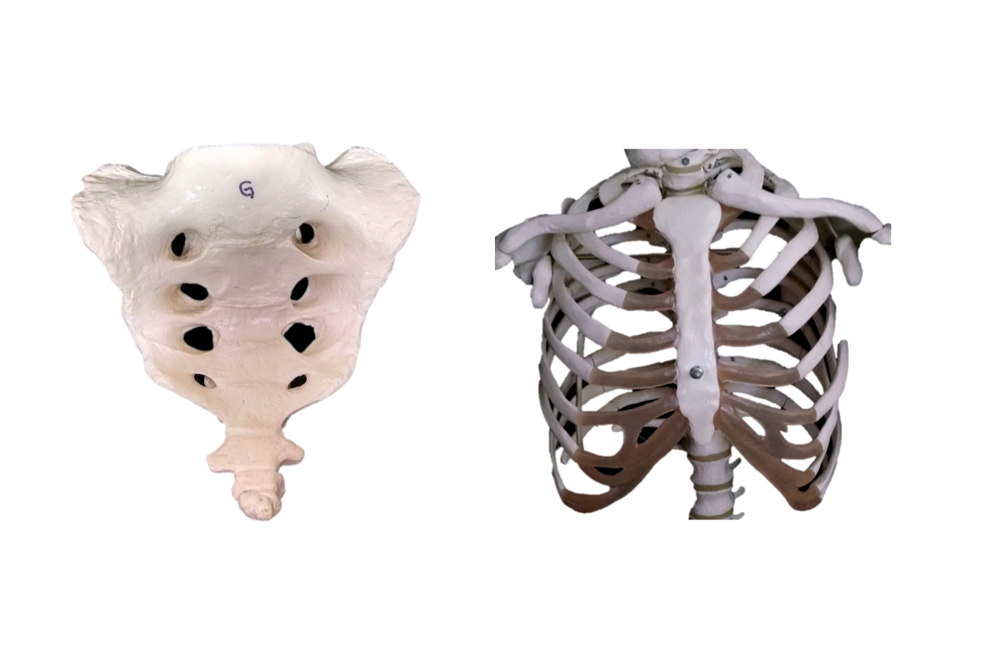 Label the following: 
Sacrum: Sacral foramen; Ala (of the sacrum); Auricular surface.
Coccyx.
Sternum: Manubrium; Body; Xiphoid process; Jugular notch; Sternal angle.
True ribs; False ribs; Floating ribs; Costal cartilages.B. Appendicular Skeleton - Identify bones and structures of the appendicular skeletonLabel the following:
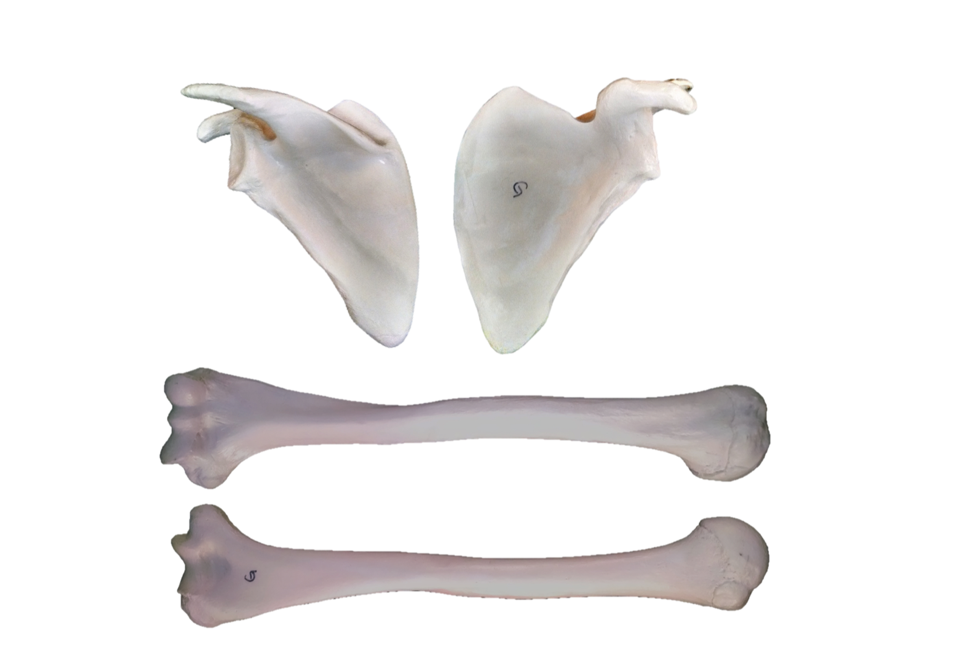 Label the following:
Scapula: Spine; Coracoid process; Acromion; Supra-spinous fossa;   Infra-spinous fossa; Sub-scapular fossa; Glenoid cavity
Humerus: Head; Neck; (surgical and anatomical); Trochlea; Capitulum; Olecranon fossa; Coronoid fossa; Radial fossa; Medial epicondyle; Lateral epicondyle; Greater tubercle; Lesser tubercle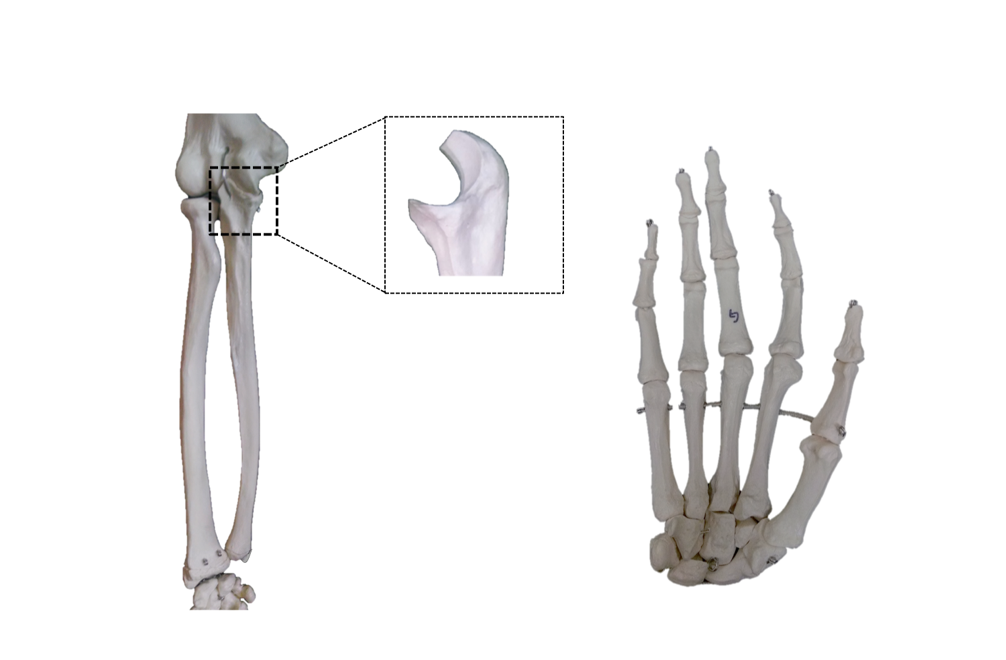 Label the following: 
Radius: Styloid process; Radial head; Radial tuberosity.
Ulna: Olecranon; Trochlear notch; Coronoid process; Styloid process; 
Carpals: Scaphoid; Lunate; Triquetral; Pisiform; Trapezium; Trapezoid; Capitate; Hamate. 
Metacarpals
Phalanges: proximal; middle and distal
Pollex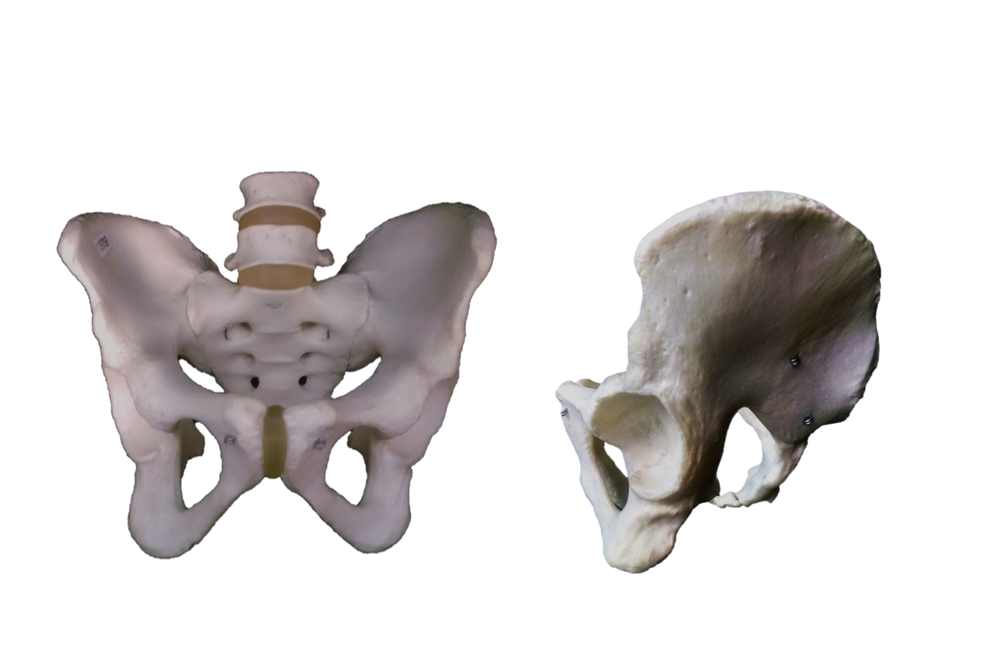 Label the following: 
Ilium; Ischium; Pubis.
Obturator foramen; Acetabulum; Iliac crest; Anterior superior iliac spine; Anterior inferior iliac spine; Posterior superior iliac spine; Posterior inferior iliac spine; Pubis symphisis; Greater sciatic notch; Ischial spine; Sacrum; (male or female pelvis).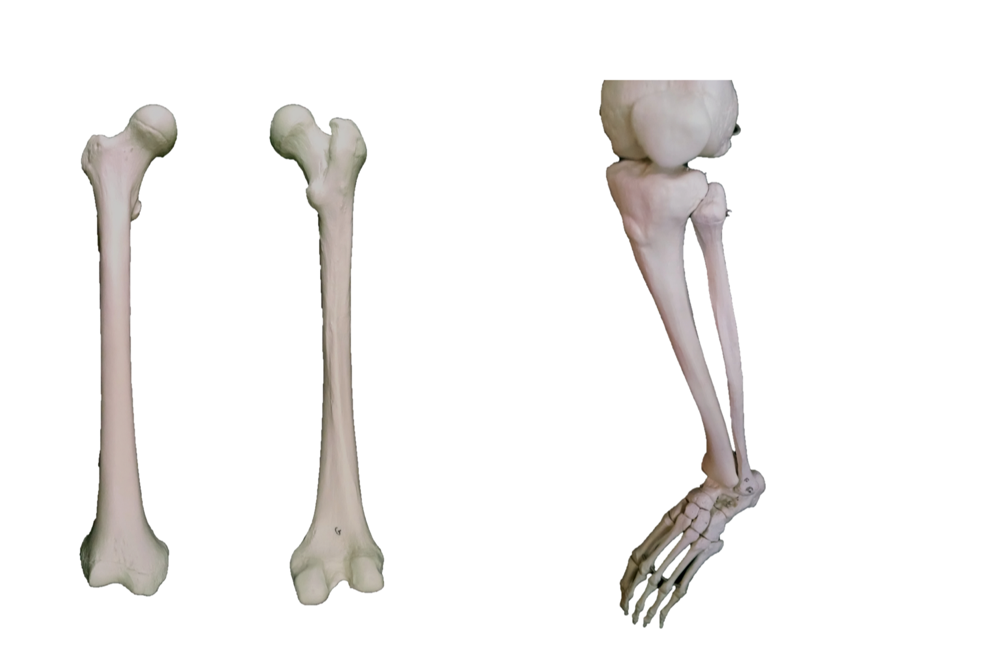 Label the following: 
Femur: Head; Neck; Greater trochanter; Lesser trochanter; Medial condyle; Lateral condyle; Medial epicondyle; Lateral epicondyle; Linea aspera.
Tibia: Medial malleolus; Tibial tuberosity.
Fibula: Lateral malleolus.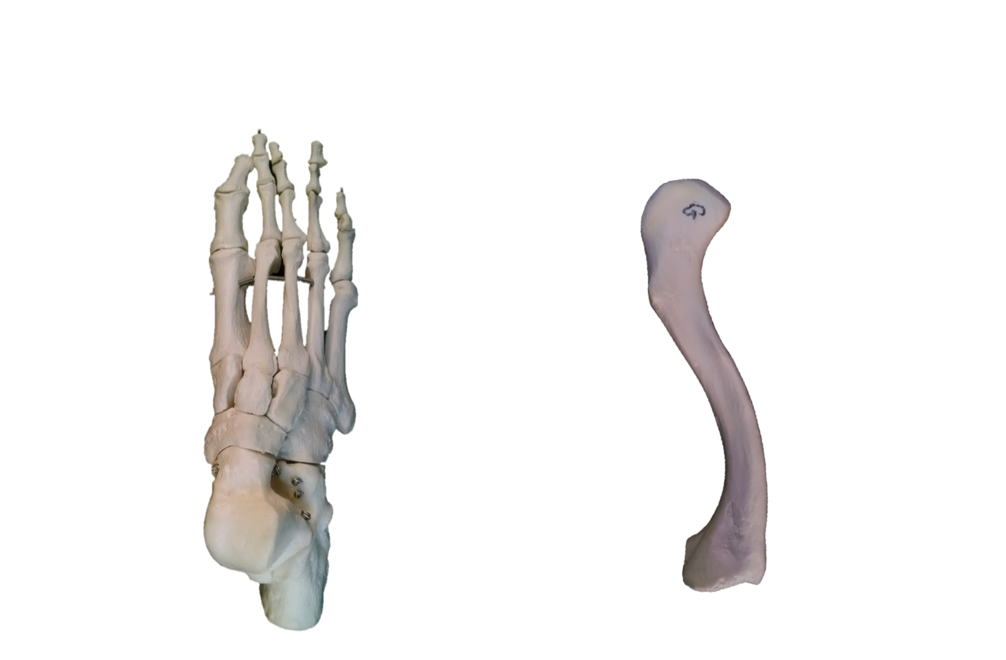 Label the following: 
Tarsals: Talus; Calcaneus; Cuboid; Navicular; Medial,intermediate & lateral cuneiforms; 
Metatarsals
Phalanges: proximal; middle; distal.
Hallux
Clavicle: sternal end, acromial endAppendix A - List of bone and its structuresThis is the list of bones and structures that you must be able to identify after performing this lab activity. You should use the articulated and disarticulated skeletons available in the laboratory to practice identifying all structures listed here. It is recommended to work in groups of two and to test each other as you practice the identification of all structure listed here.Axial SkeletonAppendicular SkeletonHuman SkullHuman SkullCranial Bones (bones that form the cranial cavity) Cranial Bones (bones that form the cranial cavity) Bones forming the calvarium (skull cap)Bones forming the calvarium (skull cap)Frontal bone (1)Supraorbital margins (ridges)Supraorbital foramina (notches)Parietal bone (2)Occipital bone (1)Foramen MagnumOccipital CondylesExternal occipital protuberanceBones forming the Floor of the cranial cavityBones forming the Floor of the cranial cavityFrontal (1)Frontal sinusETHMOID BONE (1)Cribriform plateCrista galliOlfactory foramina (passage for olfactory nerves)Perpendicular plate (anterior and superior part of nasal septum, articulates with vomer)Superior nasal conchae (turbinate bones)Middle nasal conchae (turbinate bones)Ethmoid sinus (air cells)SPHENOID BONE (1)Lesser wingsGreater wingsSella turcicaSphenoid sinusOptic foraminaTemporal bone (2)Squamous portion – squamous suture, zygomatic process of the temporal bone (part of zygomatic arch), mandibular fossaTympanic portion – external auditory meatus, styloid process and stylomastoid foramenMastoid portion – mastoid process and mastoid air cellsPetrous portion – internal auditory meatus, carotid foramen and canal, jugular foramenOccipital bone (1)Other structures of the cranial floorOther structures of the cranial floorAnterior, Middle and Posterior FossaeFacial bones (bones of the face)Facial bones (bones of the face)Mandible (1)Mental ProtuberanceAlveolar processRami of mandibleAngle of mandibleBody of mandibleMandibular condylesMental foraminaMaxilla (2):Maxillary sinusAlveolar processPalatine process (2/3 of hard palate)Palatine bone (2) (forms posterior 1/3 of hard palate)Zygomatic bone – ZYGOMA (2)Temporal process of the zygomatic boneLacrimal bone (2)Lacrima fossaeNasal bone, also called Nasalis (2), they form the bridge of the noseInferior nasal conchae (2)Vomer (1), forms inferior and posterior nasal septum, articulates with perpendicular plate of the ethmoid boneBONES OF THE ORBITBONES OF THE ORBITFrontalZygomaticMaxillarySphenoidEthmoidPalatineLacrimalOSSICLES (three bones in middle ear)OSSICLES (three bones in middle ear)MalleusIncusStapesHyoid bone (supports the tongue)VERTEBRAL COLUMNVERTEBRAL COLUMNCervical vertebrae (7)C1 = AtlasC2 = AxisDens or odontoid processThoracic vertebrae (12)Lumbar vertebrae (5).  Sacrum (5, fused sacral vertebrae)Coccyx (4-6, fused coccygeal vertebrae) vestigial tailVERTEBRA - StructuresBody of VertebraSpinous processTransverse processVertebral foramenSuperior articular facetInferior articular facetIntervertebral foramenTHORACIC CAGETHORACIC CAGESTERNUMManubriumBody of sternumXiphoid processRIBS Ribs 1-7 (true ribs)Ribs 8-12 (false ribs) Ribs 11-12 (floating ribs)Ribs - Structures:HeadNeckTubercleBodyCostal grooveSternal endSUTURES SUTURES Frontal or CoronalSagittalLambdoidalSquamousSutural bones or Wormian bonesFetal SkullFetal SkullAnterior fontanellePosterior fontanelleAnterolateral fontanellePosterolateral fontanelleGIRDLES AND LIMBSGIRDLES AND LIMBSPECTORAL GIRDLEPECTORAL GIRDLEClavicleAcromial endSternal EndScapula SpineAcromionGlenoid cavityCoracoid processSupraspinous fossaeInfraspinous fossaeSubscapular fossaeAxillary borderVertebral borderSuperior borderInferior borderUPPER LIMB (Humerus, radius, ulna, carpals, metacarpals, phalanges)UPPER LIMB (Humerus, radius, ulna, carpals, metacarpals, phalanges)Humerus (brachium – arm)Proximal end:HeadAnatomical neckSurgical neckGreater tubercleLesser tubercleShaft:Deltoid tuberosityDistal end:CapitulumTrochleaLateral epicondyleMedial epicondyleOlecranon fossaRadius (antebrachium – forearm)Proximal end: HeadRadial tuberosityDistal end:Styloid processUlnar notchUlna (antebrachium – forearm):Proximal end: OlecranonRadial notchTrochlear notchDistal end:HeadStyloid processWrist (carpus) - carpal bones (8)Scaphoid, lunate, triquetrum, pisiform, trapezium, trapezoid, capitate, hamateHand (Manus - 19 bones):Metacarpus Metacarpal bones ( I - V)Phalanges ( I - V)Proximal, middle, distal phalanxPELVIC GIRDLE (hip girdle, 2 innominate bones with sacrum)PELVIC GIRDLE (hip girdle, 2 innominate bones with sacrum)2 coxal bones, also called innominate bones and os coxae.Ilium: Iliac crest Iliac fossaGreater sciatic notchAcetabulum (formed by the fusion of ilium, ischium and pubis)Ischium:Ischial spineIschial tuberosityLesser sciatic notchAcetabulum (formed by the fusion of ilium, ischium and pubis)Obturator foramenPubis:Pubic symphysisAcetabulum (formed by the fusion of ilium, ischium and pubis)Obturator foramenLOWER LIMB (femur, patella, tibia, fibula, tarsals, metatarsals, phalanges)LOWER LIMB (femur, patella, tibia, fibula, tarsals, metatarsals, phalanges)Femur (thigh)Proximal end: HeadNeckGreater trochanterLesser trochanterGluteal tuberosityShaft:Linea asperaDistal end:Patellar surfaceMedial condylesLateral condylesMedial epicondylesLateral epicondylesPatella (kneecap)BaseApexTibia (leg, lower leg)Proximal end:Medial condylesLateral condylesTibial tuberosityShaft:Anterior crestDistal end:Medial malleolusFIBULA (leg)Proximal end:HeadDistal end:Lateral malleolusANKLE (tarsus) 7 tarsal bones: talus, calcaneus, navicular, medial, intermediate and lateral cuneiformns, cuboidFoot (pes – 19 bones)MetatarsusMetatarsal bones (I-V)Phalanges (I-V):Proximal, middle, distal phalanx